Лебедева Людмила Васильевнамузыкальный руководительМБДОУ «Детский сад компенсирующего вида №225»Непосредственно музыкально-образовательная деятельностьв подготовительной группеТема: «Путешествие по Волге. Города Саратовской области»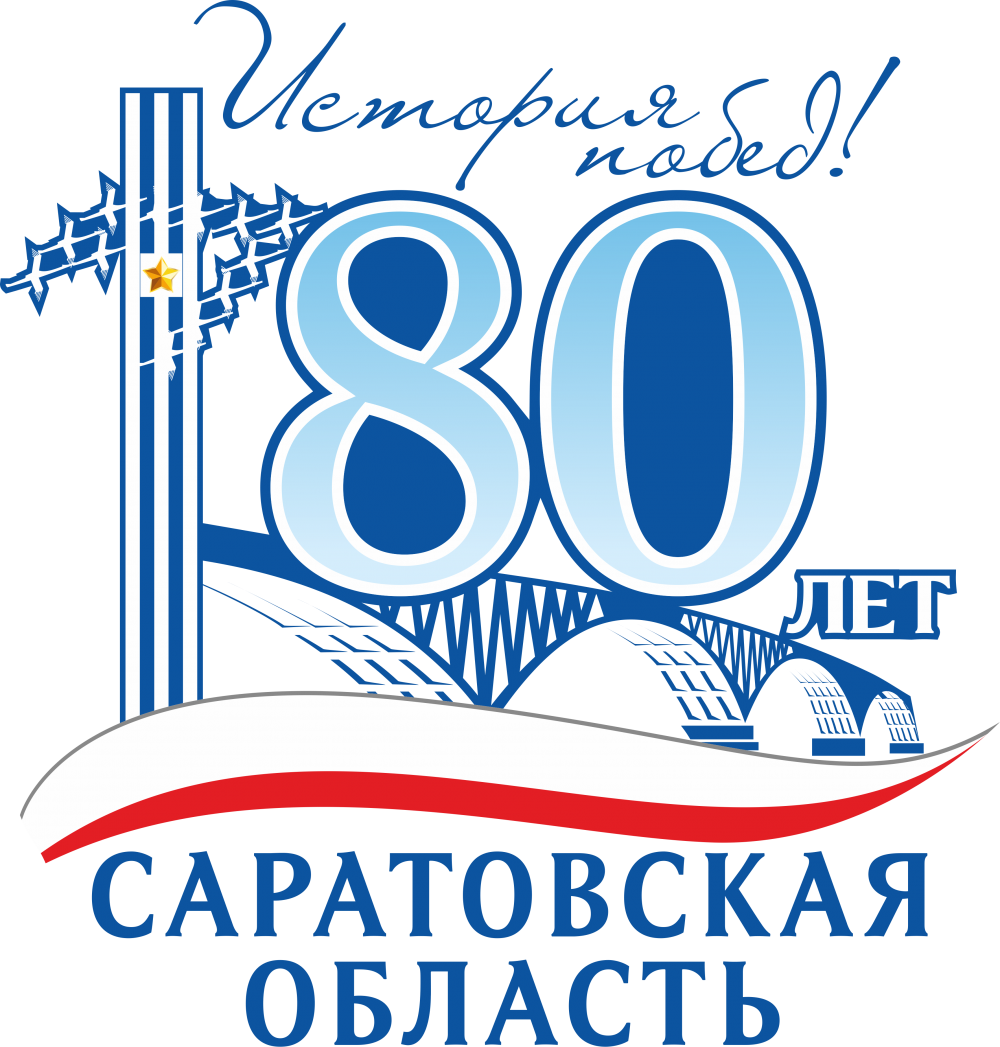 Пояснительная запискаПредставленный конспект  НОД написан  в рамках проекта «Край ты мой любимый», а также в соответствии с планом мероприятий, посвященных 80-летию Саратовской области.  Проекты «Край ты мой любимый» и «Саратов – город мой родной»  использую в своей работе по патриотическому воспитанию дошкольников в течение многих лет. Одной из наиболее интересных форм работы, используемых мной, является организация выездных экскурсий.        Совместно с воспитателями, инструктором по физической культуре, родителями, а также турфирмой «Кругозор» (с которой ДОУ сотрудничает в течение многих лет), были организованы экскурсии по городу  и области: «История нашего города», в музей МЧС (город Саратов),  в музей дальней авиации (город  Энгельс), на место приземления Ю.А.Гагарина (Энгельсский район), в  конноспортивную школу  (город Маркс), на  страусиную ферму (посёлок Лысые Горы), в лимонарий  (посёлок Елшанка) и другие.        По итогам экскурсий подготовлена презентация « Край ты мой любимый», которую использую в работе с детьми и родителями, а также в представленном конспекте НОД.Тема НОД: «Путешествие по Волге. Города Саратовской области». Интеграция образовательных областей: познавательное развитие; художественно-эстетическое развитие; речевое развитие; социально-коммуникативное развитие; физическое развитие.Виды деятельности:  познавательно-исследовательская, музыкальная, двигательная, игровая.Формы организации: групповая, подгрупповая, индивидуальная.Формы реализации детских видов деятельности: экспериментирование, реализация проекта,  ситуативный разговор, музыкально-ритмические движения, пение, слушание, музыкально-дидактическая игра, импровизации (пластические, инструментальные, танцевальные).Цель. Создать условия для приобщения дошкольников к истории и культуре родного края.Задачи. 1. Формировать представления о достопримечательностях Саратовской области на основе иллюстративного материала, литературных  и музыкальных произведений, непосредственного посещения и осмотра.2.Способствовать  развитию  нравственно-патриотических качеств личности дошкольников через позитивное отношение к родному краю и его жителям. 3.Способствовать развитию творческого воображения дошкольников в процессе разных видов музыкальной деятельности.4.Способствовать развитию речи, умению самостоятельно рассуждать. 5.Способствовать развитию эмоциональной отзывчивости на музыку, живопись.6.Способствовать воспитанию чувства гордости за своих земляков, эмоционально-ценностного отношения к родному краю.Оборудование: музыкальный центр, мультимедийный проектор, ноутбук,  презентация  «Путешествие по Волге. Города Саратовской области», музыкальные инструменты ( бубны, металлофоны, треугольники, трещотки, колокольчики, маракасы, бубенцы), «теплоход», татарский национальный костюм, калач, запись песен о Саратове, запись звучания саратовской гармошки, экспозиция репродукций картин К.С.Петрова-Водкина, сувениры-логотипы  «80 лет Саратовской области» по количеству детей. Предварительная работа: беседы о Саратове, рассматривание карты Саратовской области, совместно с родителями и турфирмой «Кругозор» проведение  экскурсий по городу, разучивание песни «Журавли соколовогорские» стихи и музыка В.Кривилева, слушание звучания саратовской гармошки, разучивание с ребенком татарской народной игры «Хлопушка», разучивание речевой игры с движением «Едем, едем на тележке», подготовка к выступлению родителя, оформление экспозиции репродукций картин К.С.Петрова-Водкина.Ход НОД.Звучит   «Саратовский вальс» Е.Бикташева.  Дети свободно входят в зал. Слайд №2.Музыкальный руководитель. Ребята, в каком городе мы с вами живем?  (В Саратове.)  Саратов – главный город Саратовской области. Слайд №3.Смотрите, вот наш Саратов  (показывает  на карте Саратовской области), а вот Саратовская область.  Что же такое Саратовская область? (Ответы детей.) В этом году исполняется 80 лет со дня основания Саратовской области.А на какой реке стоит наш город?  (Ответ детей.) А вот как Волга обозначается на карте.  Хотите отправиться в путешествие  по Волге и узнать, какие еще города Саратовской области стоят  на берегу великой русской реки? (Ответы детей.)  А на чем можно путешествовать по реке? (Ответы детей.) Мы с вами поплывем на красивом теплоходе. Согласны?  А чтобы совершить посадку на теплоход, в какую часть города нам нужно попасть? (Ответы детей.)  Правильно, на набережную.    Слайд №4.Вот она – наша красивая Набережная Космонавтов. А вот и наш теплоход «Дружба».  Занимайте места.Звучит «Песня о Саратове» слова и музыка О.Резниченко.Дети проходят и занимают места на заранее построенном  теплоходе.Музыкальный руководитель.  Уважаемые пассажиры! Наш теплоход «Дружба»  отправляется в увлекательное путешествие по городам Саратовской области, расположенным на берегах Волги…И вот мы все  дальше и дальше отплываем от причала и плывем вверх по Волге. Перед нами открывается красивейший вид нашего Саратова – Соколовая гора.Слайд № 5.Далеко виден монумент – журавли.  Расскажите о нем. (Рассказ детей.)  Слайд № 6.У Вечного огня всегда много цветов. Но особенно много их в День Победы.Давайте споем песню «Журавли Соколовогорские» стихи и музыка В. Кривилева.Музыкальный руководитель. Наши воспитанники вместе с воспитателями и инструктором по физической культуре посетили многие достопримечательности Саратова и Саратовской области, и сегодня мы увидим некоторые из этих фотографий.      Слайды №7,8,9.Вот  экскурсия в Парк Победы на Соколовой горе. (Небольшой рассказ детей о впечатлениях от экскурсии.)На Соколовой горе есть необычный музей – национальная деревня. Слайд № 10.В нашей области живут люди разных национальностей, поэтому очень важно знать и уважать традиции и культуру людей разных национальностей. Чем необычен этот музей?  (Небольшой рассказ детей о впечатлениях от экскурсии.)Слайды № 11,12.Правильно, здесь есть разные национальные подворья: русское, мордовское, армянское и другие.   Выходит девочка в татарском национальном костюме.А вот нас встречает хозяйка татарского подворья. Давайте послушаем, что она хочет нам сказать.Дети выходят с теплохода.Хозяйка. Рэхим итегез! Добро пожаловать! Я предлагаю поигратьв татарскую народную игру «Абакле» («Хлопушка»).Дети играют, благодарят за игру и снова занимают места на теплоходе.Музыкальный руководитель.   Мы с вами плывем дальше. На противоположном берегу виден город Энгельс.   Слайд № 13.Это очень красивый и чистый город, здесь много цветов. Символ города Энгельса – бык-солевоз.  Что это за странная скульптура? Она  представляет собой быка с солонкой на спине. Соль всегда была важным продуктом питания и когда-то  ценилась на вес золота. Везли ее на быках с юга, где  добывали, в разные города через город Покровск, сейчас он называется Энгельс. Здесь же были большие соляные склады. Говорят, что если дотронуться до памятника быку-солевозу, удача вас не покинет.   Слайд № 14.Энгельс знаменит тем, что здесь родился известный всему миру композитор Альфред Гарриевич Шнитке. Его имя носит Саратовская государственная филармония.В городе Энгельс находится военная авиабаза дальней авиации. С этой авиабазы самолеты летают на военный парад на Красной площади в Москве.   Слайды  №15,16. Наши воспитанники тоже были там. Слайд №  17.А вот место знакомо всем и, конечно, вам. (Ответы детей.)Да, это место приземления  первого космонавта Ю.А.Гагарина. Оно находится недалеко от Энгельса. Наши воспитанники тоже были там.Слайды № 18, 19.Каждый год 12 апреля, в День космонавтики, сюда приезжают не только жители нашей области, но и гости из Москвы и других городов нашей страны.Скажите, какими качествами должен обладать космонавт? (Ответы детей.)Правильно, космонавт должен много знать, быть сильным, ловким и, конечно, внимательным. Сейчас я проверю ваше внимание.Музыкально-дидактическая игра «Спутник сигналы подает».Слайд № 20.Музыкальный руководитель.   Вот мы проплываем мимо еще одного города , расположенного недалеко от Энгельса,  – Маркса. Слайд № 21.Здесь находится  известная конноспортивная школа, где дети учатся верховой езде, участвуют в конноспортивных соревнованиях не только у нас в Саратове, но и в других городах. А также учатся ухаживать за лошадьми. Наши воспитанники тоже были там.Слайды №22, 23.Давайте посмотрим на правый берег и увидим город Вольск. Слайд № 24, 25.Здесь находится очень большой цементный завод, много учебных заведений (военное училище, колледж искусств, педагогический колледж), драматический театр.       Слайд № 26.А еще здесь уже несколько лет ежегодно проходит фестиваль театров малых городов, куда съезжаются артисты со всей страны и показывают свои лучшие спектакли.Может быть, кто-то из вас станет артистом и тоже приедет на такой фестиваль в Вольск.  А ведь мы с вами тоже учимся актерскому мастерству. Давайте покажем.Музыкально-пластические импровизации по желанию детей.Музыкальный руководитель.   А на противоположном берегу от Вольска виден большой современный город Балаково. Слайд № 27.Здесь находится самая крупная в мире АЭС (пояснить).Слайды  № 28, 29, 30.Еще немного проплыли по Волге вверх, и вот мы уже у пристани старинного русского городка Хвалынск. Слайд № 31.Посмотрите, кто нас встречает!Выходят Егор Ч. (ребенок этой группы) со своей мамой, в руках мама держит хлеб-соль (калач).  Дети «сходят» с теплохода.Слайд № 32.Мама. Хлеб да соль вам, гости дорогие! (Кланяется детям.)Воспитатель.  Мир вашему дому! Вот так, хлебом-солью, а в Саратовском крае - саратовским калачом, на расшитом узорами полотенце встречали гостей на Руси. Эта древняя традиция и сегодня сохранилась у нас в России.Егор.Наш хлеб-соль – это русский обычай,Из далекой пришел старины,Уваженье гостям, радость встречи,Словно символ людской доброты.Воспитатель подходит к ней, отламывает кусочек  калача, окунает его в солонку, съедает. То же делают дети.Воспитатель (берет калач). Спасибо!Мама. А вы знаете, почему мы с Егором встречаем вас в Хвалынске? Потому что я родилась и выросла в этом старинном русском городке.Егор. У меня здесь живет бабушка, и я часто езжу к ней в гости.Мама. Хотите прогуляться по Хвалынску?  Я буду экскурсоводом, так как хорошо его знаю. Дети «гуляют» по городу и слушают рассказ экскурсовода.Город окружён с трех сторон горами.Слайды  № 33, 34.Здесь много красивых домов, построенных очень давно. А еще здесь родился, жил и писал свои картины известный русский художник Кузьма Сергеевич Петров-Водкин.    Слайды № 35,36.В Хвалынске есть дом-музей, где жил этот художник и где хранятся его картины. А я приглашаю вас посмотреть небольшую выставку репродукций картин  К.С.Петрова-Водкина, которую я приготовила для вас. (Дети рассматривают картины К.С.Петрова-Водкина «Девочка с куклой», «Мать и дитя», «Скрипка», «Натюрморт с самоваром» и другие).  А лучшие его картины – «Купание красного коня», «Девушки на Волге», «Розовый натюрморт», «Новоселье»  -  хранятся в Москве в Третьяковской галерее.Слайд № 37.Вокруг города расположен национальный парк «Хвалынский» с заповедной зоной. А что это такое? (Ответы детей.) Заповедник создан  для сохранения растительного и  животного мира, многие виды которых занесены в Красную книгу Саратовской области. В национальном парке  есть дома отдыха и оздоровительные лагеря, куда люди приезжают  укрепить здоровье. Есть горнолыжный курорт. Слайды  №38,39. Музыкальный руководитель.   Ребята, хотите отправиться в лес?Речевая игра с движением и озвучиванием музыкальными инструментами«Едем, едем на тележке». Модель Т.Э.Тютюнниковой.Музыкальный руководитель.   Давайте поблагодарим Татьяну Владимировну, маму Егора, за интересную экскурсию по Хвалынску. (Дети благодарят.)А нам пора возвращаться нам домой, в Саратов.Слайд № 40.Дети занимают места на теплоходе. Звучит веселая музыка.Музыкальный руководитель. Мы плывем по нашей Волге на красивом теплоходе. А вы слышите музыку? Какая она по настроению? А узнали  музыкальный инструмент? (Ответы детей.)  Правильно. Это саратовская гармошка – символ Саратовской области. А давайте попляшем под такую веселую музыку. Звучат «Саратовские переборы» (диск «Гармонь поет саратовская»).Часть детей  импровизируют плясовые движения  под звучание саратовской гармошки, часть – играют на ударных музыкальных инструментах.Слайд № 41.Музыкальный руководитель.   А вот знакомый причал. Ребята, куда мы приплыли? ( Набережная Космонавтов, Саратов).Вот и закончилось наше путешествие и мы вернулись в родной Саратов. Слайд № 42.Какие города Саратовской области,  стоящие  на берегах Волги, вам запомнились? Что вам понравилось больше всего в нашем путешествии?  (Ответы детей.) Я думаю, что свои впечатления вы обязательно выразите в рисунке. А мне сегодня понравились ваша любознательность, активность, самостоятельность. И я хочу подарить вам небольшие сувениры. (Логотипы  «80 лет Саратовской области»)Звучит песня «Саратовский вальс» Е.Бикташева . Дети уходят из зала.Литература.1.Г.А.Малинин «Памятники и памятные места Саратовской области».2.Е.М.Бикташев «Саратовский вальс».3.Презентация «Край ты мой любимый». Сост. Лебедева Л.В., Аблынина Т.Б.4.Интернетресурсы.